Course Syllabus TemplateA course syllabus should be a resource for students and set the tone for the semester. Instructors can do that by ensuring that their syllabus:Clearly lays out logistical information.Outlines supports and establishes intensions for inclusion.Excites students to learn and sets high expectations.Below you will find a customizable document containing reflection prompts and links to resources and policies you may find useful as you craft your syllabus. Consider posting your course syllabus as early as possible to help students make informed course decisions.[Course Title]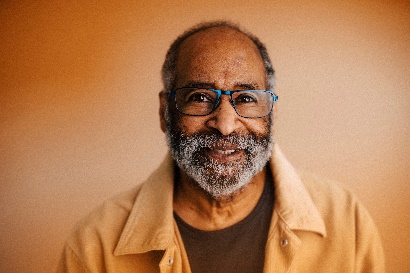 [add a picture of yourself]Welcome:*Example* Welcome to APS! In this course, you will have the opportunity to explore your interest in business and prepare for success in your university career and beyond. I am committed to create a meaningful and engaging learning experience for all students.This course will offer a great deal of flexibility in what you learn, how you learn, and how you demonstrate your learning. This course is about you: I value your voice and trust you to be the expert of your own learning.This course is designed for first year students to prepare you for the rigours of academia. By the end of this course, you should feel confident and prepared to study, research, and prepare assessments independently. In addition, you should have a good understanding of how you learn best, how to advocate for your needs, and where to find support if needed. Learning Objectives*example*Compare appropriate tools and principles to optimise the learning experience.Learn about yourself as a student – what are your strengths? Where do you need to improve? How do you work best?Develop self-reflection practices for individual and group-work activities.Working with others can be challenging – this course will ask you to develop communication and collaboration skills. Appraise different information sources and apply the principles of academic integrity.Research from authentic and trusted sources and complete work that showcases your individual voice and creativity. Apply a variety of professional communication practices and digital tools to collaborate and problem-solve.Become confident producing written work, presentations, creative work, and group projects.Evaluate how the chosen discipline has an impact and responsibility to wider society.Research an area of business that interest youCourse MaterialsReading list including links or ISBN number for easy lookup on library databaseBain, K. (2012). “What the Best College Students Do.” E-book link - ISBN-10, ‎8437092647Link to moodle pageTechnology requirements with links to apps or websitesInformation on where to purchase items, if necessaryLibrary informationAccessibility and Inclusion Statement:*Example*I am committed to fostering a learning environment that is welcoming, engaging, and inclusive. My hope is that I can provide this for all of you by examining my practices, respecting your voice, and providing you with flexibility. It is my intent that students from all diverse backgrounds, perspectives, and situations be well served by this course, that students’ learning needs be addressed both in and out of class, and that the diversity that students bring to this class be viewed as a resource, strength and benefit. It is my intent to present materials and activities that are respectful of diversity, which may include but not limited to: gender, sexuality, disability, age, socioeconomic status, ethnicity, race, religion, culture, and so on. I acknowledge that there is likely to be a diversity of access to resources among students and plan to support all of you as best as I can. Please let me know ways to improve the effectiveness of the course for you personally or for other students or student groups. In addition, if any of our class meetings conflict with your religious events, please let me know so that we can make arrangements for you.All people have the right to be addressed and referred to in accordance with their personal identity. In this class, we will have the chance to indicate the name that we prefer to be called and, if we choose, to identify pronouns with which we would like to be addressed. I will do my best to address and refer to all students accordingly and support your peers in doing so as well.I would like to get to know you all as learners. This will help me create learning opportunities that are engaging, relevant, and free of unnecessary barriers. I will be purposely building in opportunities for us to build community within our classroom. I would also like all students to know that they can share their learning needs and preferences with me without stigma or consequence. I will ask all students to take some time to complete the “Who’s In Class Form” at the beginning of our course. However, it is up to you to decide how much you would like to share about yourself. If there is anything happening within this course or outside of class that is impacting your learning, please don’t hesitate to come and talk with me. I want to be a resource for you. If you prefer to speak with someone outside of the course, see below for resources.Accommodations for DisabilityATU is committed to providing equal educational opportunities for disabled students. Disabled students are a valued and essential part of the ATU community – you are welcome in this course. If you experience disability, please let me know so we can prepare appropriate accommodations. If you are not registered with the Disability Office, please reach out to them as well. Disability Office staff will evaluate your needs, support appropriate and reasonable accommodations, and prepare an Academic Accommodation Letter for faculty. If you already have an Academic Accommodation Letter, we invite you to share your letter with us. Academic Accommodation Letters should be shared at the earliest possible opportunity so we may partner with you and Disability Office to identify any barriers to access and inclusion that might be encountered in your experience of this course.Grading SchemeThis is a 5 credit course, which means you are expected 24 hours of lectures plus a minimum of 12 hours of continuous assessment, laboratories, project work or directed private study. The class schedule in the last section of the syllabus highlights assignments and due dates so that you can plan your work for the semester. Several of your assessments are eligible for revision and resubmission. This means that you can respond to feedback and improve your overall grade.Course ScheduleSubject to change, based on student feedback and input!Course DeliveryWhat you will do each week:Watch a short, recorded lecture and read or listen to assigned mediaOverall, this should take no longer than two hoursCollaborate with your peers online.Co-creation of notes and study materials. For each lecture, a collaborative document will be created. This will be a shared space for learning. Each student will be able to add to it and share their interpretation of important items.Add to weekly Padlet discussion with a comment or upload.Use the Hypothesis App to annotate readings as a class. Attend class – collaborate in personI want you in class! It is the best time for practicing, collaborating, and receiving feedback from myself and peers.Classes will be designed to be active, relevant, and productiveThis will also be a time to produce evidence and artefacts for your portfolio. You will be assigned a peer group to work with throughout the term. If you cannot attend class, just let me know. I understand that things happen, and you will not be penalised for missing class. However, the more you attend, the more you will learn and our class will be a better place for it.Add to your portfolioAssessments will be a continuous process with you, the student, in the centreA personalized portfolio will be created throughout the term. All assignments, notes, and artifacts should be compiled here. This will act as a documentation of your goals and skills as a student in the pursuit of a profession in business. More info below:Course PoliciesAttendanceThis course will be interactive and engaging. I will ask that you do a great deal of your learning and practicing in-person, therefore attendance and participation is a large part of your course grade (20%). If you are unable to attend class, please get in touch with me as soon as possible. I understand that things come up and you have multiple demands on your time. That is why you will be allowed two absences with a “no questions asked” policy. You can pick up on what was covered by viewing lecture notes and recordings, but learning is best done in the space with your peers.Deadlines and Late SubmissionsPlagiarism (Academic Integrity)Most students do not know what academic integrity means – spell this out explicitly here.Extended AbsencesExam and Assessment PolicyAssessment policies and options, if applicable.Lecture RecordingWhat will be recorded, when it will be available, and where learners can find it.Feedback and ResubmissionStudent SupportsCounselling Service Accommodation SupportStudent UnionHealthy relationshipsIf you or someone you know is experiencing sexual harassment or violence, there are resources available. Start by reporting this using the Speakout formAcademic supports: Library services: Librarians are great resources! Do not be afraid to seek out their assistance if you are struggling with research or need a helping hand with anything at all. Peer Assisted Study Services (PASS)I would encourage all students to get acquainted with this. This is a great opportunity to learn with and from your peers in a supportive environment.The Academic Writing CentreThese services are offered online and is a great resource even if you are a seasoned writer. This service can help ease the anxiety of starting a paper and give you the confidence to express your ideas.Maths and Engineering Support CentreDrop-in, one to one meetings, and group tutorials offered on a wide variety of STEM topics.English Language SupportsIf you are a student who speaks English as a second language, these services are available for you. DO not be afraid to reach out – it can make a big difference!Blackboard ALLYThis tool is connected to Moodle. It allows you to transform all content in moodle to the medium of your choice. This tool can be very beneficial to all students!Instructions for reading and using this course syllabus template:Make your own copy of this document by selecting File > Save a copy.Sample language: rewrite these passages in the default style in your own voice, and use your own words to adapt the text to your course needs.Comments: Text with a grey background (like this) is commentary and suggestions to consider as you draft your syllabus. Delete it after you have made your choices.Category% of course gradeNotesWeekly responses20%Complete at least 6/8Weekly assignments20%Complete at least 6/8Revision and resubmission encouragedMid-Term Paper20%All components must be submitted on timeRevising and resubmission is encouragedFinal Project40%All components must be submitted on timeWeek & TopicAssignments, Activities, & DeadlinesEstimated Time to CompleteDeadline Week 1:In class: Get to know you surveyReading:Week 2:Week 3:Project due - submit hereWeek 4: Mid-semester survey – what need to be addressed or changed about this course?Week 5:Week 6:Week 7:Week 8:Week 9:Week 10: